  NEWSLETTER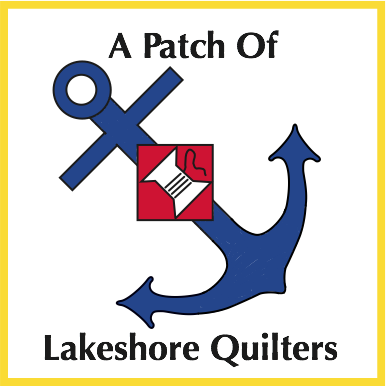 Volume 20  Issue 04					       April 2024  A theme was voted on at the March Guild meeting.The winner: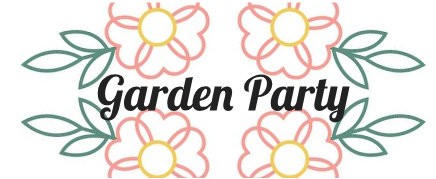 Call to OrderEllen LewellenProgramQuilt Show Committees presented by Julie Klumpp and Kathy GuralskiDetails about the various committees will be made available in the April Newsletter as well as a web page dedicated to the quilt show.Business MeetingOld BusinessSecretary & Treasurer Report1st Bonnie Loeh		2nd Linda Londo		Reports: AcceptedMystery QuiltFinal clue posted in March 2024 newslettercontact Ann Hall and Peggy Valitchka with any questionsYou can still get in on the fun!  The 2023-24 Mystery Quilt clues are on the website starting in the Sept. 2023 Newsletter.Spring Camp QuiltApril 19-21$55 for members, $75 for non-membersDetails and registration form will be in newsletterThank you notesNotes of thanks were received from Aurora Hospice and the Salvation Army for donations.Fair QuiltRaffle tickets for the 2023 Fair Quilt are being sold at various events. Have a suggestion for an event? contact Ellen Buck.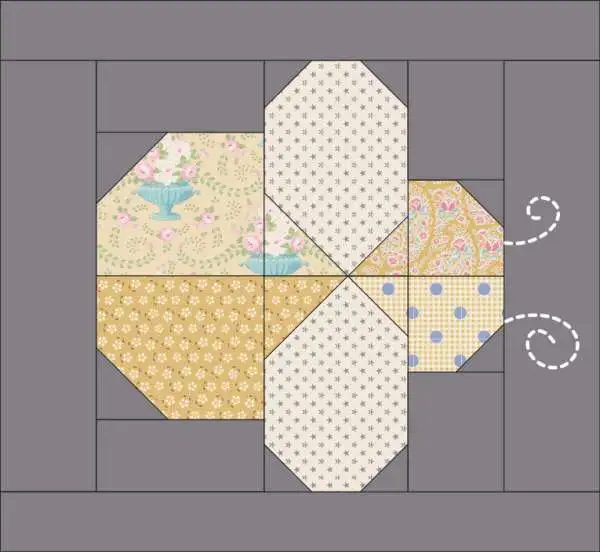 The county fair theme is:  “Make a Beeline for the County Fair”
The colors are:  Yellow, Black and Royal BlueFor information on the 2024 County Fair Quilt theme and Quilt Block requirements, check the Manitowoc County Fair WebsiteGuild contacts: Ann Zeman and Ellen Buck National Quilt DayMarch 16, 8am-4pmOpen Sew day with short demos for those interestedNew BusinessNew OfficersTwo positions are up for voting.TreasurerRole includes: Record keeping for the guild’s financesVice-PresidentRole includes: Coordinating Programs for guild meetingsConsider serving the guild in one of these roles.Bonnie Loeh and Mary Kay Burish are part of the nominating committee and help to find members willing to fill the above roles.  Talk with one of them if you are willing to serve as Treasurer or Vice-President.Start Time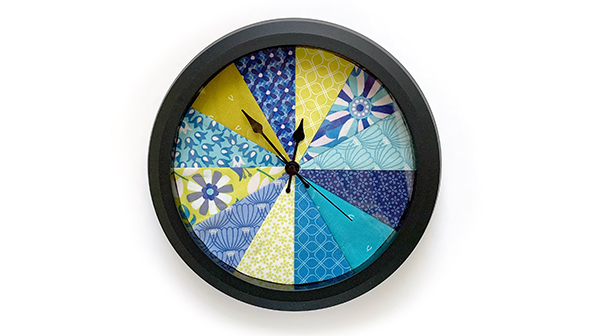 We’d like to open a discussion regarding our guild’s start time.  Does 6:45 still serve its purpose?What do members think about a 6:00 or 6:30 start time?Contact any member of the board to share your thoughts.Quilt As You Go Workshop - Please sign up!Quilt As You Go Workshop, taught by Mary Ellen BeebeMay 18, 9am-3pm @ Ascend ServicesCost is $20, covers the rental and pattern.Material list will be givenSign up at the April Guild meeting, or contact Rosalie MillerShow and TellMany charming quilts were shown!Thank you for the charity quilts!Motion to Adjourn:Motion: Jeanette Wiesner	Second: Rosalie MillerSubmitted by: Naomi AndersonDays for Girls makes reusable menstrual products for girls and women around the world.  Below are some of the work days of the Green Bay chapter, TitleTown Days for Girls. See their Facebook page for details.April 8, 1-4pm - St. Paul’s Lutheran, 2601 S. 10th Street, MTWCApril 20, 9:30am-12:30pm - Grace Congregational Church, 2801 Garfield St. Two RiversMay 18, 9am-3pm at Ascend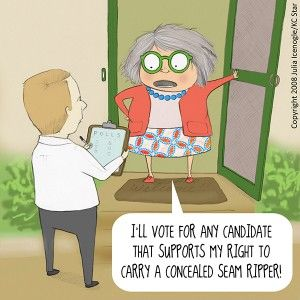 Cost is $20 for pattern and to cover facility rental.  Supply list to be provided.Mary Ellen Beebe, guild member, will be teaching a Quilt As You Go Workshop.  Add a new technique to your repertoire and enjoy a speedy new way to finish quilts.  Sign up at the April Guild Meeting, or contact Rosalie Miller.Quilt Camp is an opportunity to sew with guild friends and enjoy time away!Bring your own sewing machine, basic supplies and projects.  The Guild provides irons, ironing boards, cutting mats…plus lots of friendly tips and delicious food.  Dates:  April 19-21, 2024Location:  Camp Tapawingo, 915 Tapawingo Rd, Mishicot, WIThere will be no overnight stay. Open House style from 8am to 11pm.Cost:  $55 for members, $75 for non-membersMeals: Guild provides:Friday: supper; Saturday: brunch and supper; Sunday: brunchoptional: Friday 8am breakfast at Two Rivers Family Restaurant, pay your own	Door prizes: Anyone at camp who wishes to participate in “BOGO” drawing brings a wrapped ($10.00) gift.Project:  We will present a project on Saturday.  Participation is voluntary.Shopping:  The Quilt Shop of Two Rivers is offering a 20% discount to campers for the weekend.  Hours: Sunday, 11-3; Monday to Friday, 9:30-5; Saturday, 9-3Norman General Store is offering a 20% discount for Thursday and Saturday. Hours:  10-4 each dayQuestions: Julie Klumpp 920-860-0485 or jaklumpp@tm.netQUILT CAMP REGISTRATIONAPRIL 19-21, 2024NAME: _____________________________ PHONE: _______________________ADDRESS: ________________________________________________________MEALS: CHECK WHICH YOU WILL BE PRESENT FOR______ ALL MEALS ______ FRIDAY SUPPER______ SATURDAY BRUNCH 	______ SATURDAY SUPPER______ SUNDAY BRUNCHARE YOU A COFFEE DRINKER? ______YES ______NOIF YES, HOW MANY CUPS A DAY _____, REGULAR _____, DECAF _____CAMP PAYMENT: MAKE CHECKS PAYABLE TO PLQ-QUILT CAMP$55 MEMBERS $75 NON-MEMBERSMAIL TO: JULIE KLUMPP, 2123 PRIMROSE LANE, MANITOWOC, WI 54220Believe it or not, we are on our way to our guild’s biennial Quilt Show!  Each month our newsletter will now have a section called “Quilt Show Corner” where various information about the upcoming show is shared.  Keep an eye out for important information! Mark your calendars!  The show is April 5 & 6, which means set-up is April 3 & 4.The show is held at the Manitowoc County Expo.2025 Quilt Show Chairs:	Julie Klumpp & Kathy GuralskiHere is a summary of the various Quilt Show Committees as outlined at the March 2024 guild meeting program.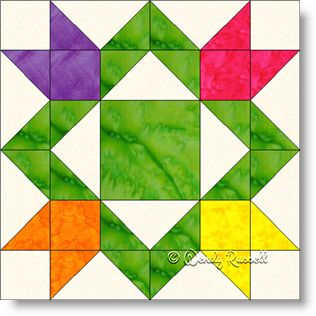 Quilt Show Committee InformationThe following is information about the various committees for the 2025 Quilt Show.  It is based on info collected from past shows, with slight updates.  If the info is in italics, it was written from MY (Naomi, secretary) understanding of the committee and may contain errors or very limited content. ♥️   I know it’s a lot of information, but it’s good to have a basic understanding of the overall workings of the quilt show.  Also, this can help you decide where to volunteer.  Some committees have a lot to do leading up to the quilt show, and some are not really busy until the actual show.  All committees need “chair” people as well as helpers.ALL committees have folders full of information from past quilt shows that outline the various responsibilities of the committee as well as resources/contact info as needed.  These folders are distributed to the various committee chairs many months before the show so that there is time to plan.Each committee has a chairperson.  They lead their committee (which varies in size depending on need) and ensure it runs smoothly in coordination with the whole quilt show. These various “sub”-committee chairs meet as a group with the main Quilt Show Chairs monthly leading up to the show and are given lots of support.  Committees:Appraiser/JudgingCommittee is responsible for securing a judge and appraiser for the show.  A nationally certified judge is hired to judge any quilts our members want to be judged. Ribbons will be awarded as determined by the judge. A nationally certified appraiser is hired to be at the show for our guild members & the public. Badges/Ribbons/VotingGets the award ribbons for the winning quilts.They also add decorations/toppers to the ribbons based around the theme.Charity BoutiqueThe Charity Boutique sells donated handmade items from guild members.  Funds are donated to a local charity.Committee is responsible for collecting donations from the guild, setting up and running the boutique.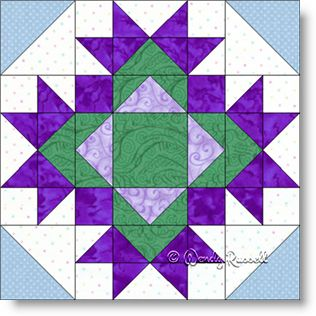 Charity RaffleDonated items from the guild (and community?) are collected during the months leading up to the show.  Items are grouped into “raffle baskets” and are divided into two groups, one for each day of the show.During the show, the baskets are displayed, tickets sold, and winners chosen at the end of each day.Food - Thursday and FridayPlans the food for guild members and vendors during set-up.Food - Saturday and SundayThis committee plans the food that will be sold on Saturday and Sunday of the show.  Any food that can be prepared ahead of time is done so.  Meats need to be cooked in an approved kitchen.  We have been fortunate in the past to be able to use Grace Congregational Church in Two Rivers.  Shopping for non-perishable items is done ahead of time.  Members of the guild are asked to donate non-refrigerated desserts which will also be sold on show days.  Committee members are expected to help set up the kitchen prior to the show. In 2023, the committee tried out a streamlined food service, featuring Jimmy John’s.  All info will be in the folder, including pros and cons, for future committee consideration.Gift Boutique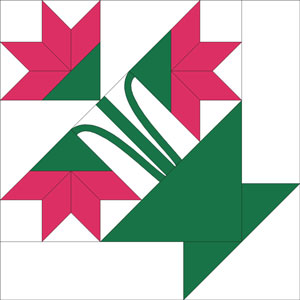 At the show, there is an area designated for members to sell their handmade items.  The committee chairs give the guidelines to members for selling items, provide inventory lists, set up and schedule workers for the Gift Boutique during the show.Guild ChallengeThis committee is responsible for coming up with a challenge quilt idea for the upcoming show.  The committee determines the parameters for the challenge, provides required challenge items (for example a past show challenge required yarn), makes ribbons for judging and finds a judge.HistorySets up a display to show the history of the guild.  Great for promoting the guild and highlighting our charity giving.Kids CornerCreate a fun and interactive area for the kids.  They are able to play with “quilt block design” using felt pieces, and are given an “i-spy” checklist (available at the entry table) to keep them engaged in looking at the quilts with their parents/grandparents.  For completing their checklist, they get a cookie/treat from the Kids Corner table.PropsUsing the quilt show theme, we come up with props and decor to be placed around the exhibit hall.  PublicityPromotes the Quilt Show via various methods.Raffle Quilt TicketsObtains the proper permits to hold a raffle, and gets the tickets for said raffle.  Members each receive an envelope of tickets, and photo of the quilt, to sell to their friends/family/coworkers/etc.Contact those working with the County Fair Raffle Quilt…can work under the same license.Registration of QuiltsCollects and enters data from the quilt registration forms.Set-up and HaulingCoordinates the hauling of needed items from the storage shed and the setting up of the show.Set up includes: tables, assembling stands, poles, curtains, lights, etc.Set up usually takes place for the 2 full days before the show.Everyone is expected to help as they are physically able and are encouraged to bring able bodied family members to help.Take DownCoordinating the taking down of the quilt show.Vendors take down their areas first.  No part of the quilt show is taken down until they are all out.Take down is usually completed in 4 hours.Every member is expected to assist as they are physically able to.VendorsThis committee contacts past vendors and potential new vendors to have booths at the show.  Veterans QuiltsAfter a very successful “Quilts for Veterans” feature and presentation of quilts, there is interest in continuing this practice.Committee would be responsible for promoting the making of quilts for veterans, contacting various local groups to find veterans who have not yet received a quilt, and organizing the presentation of the quilts at the show.Work ScheduleGenerates a “work schedule” for the quilt show weekend.Contact various committees to see how many people they need for the show.  This will come out closer to the show.Quilt DescriptionsTypes up and formats the quilt descriptions as given on the quilt registration forms.  These are then hung and displayed with the quilts at the show.Quilt LayoutWorks out a layout map for the registered quilts based on quilt sizes.Quilt WalkWorks to get promotional material to various local businesses.  Usually asks members to work their contacts to get quilts and promo items into local shops.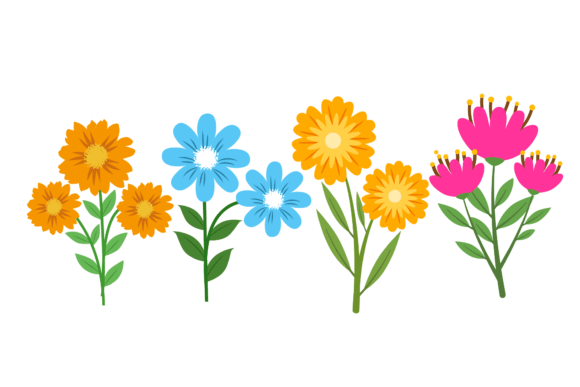 Guild Meeting:  April 12, 6:45pm~ Ascend Services, Manitowoc
~Meetings are the 2nd Thursdays of the monthUpcoming Guild Events:Camp QuiltApril 19-21 - see page 4Quilt Show Corner - Page 5Quilt Show Corner - Page 5April Hostesses: Bonnie Loeh, Mary Kay Burish, LouAnn MooreApril Hostesses: Bonnie Loeh, Mary Kay Burish, LouAnn MooreApril Program: Deanna Genske, Executive Director of Ascend.  Topic: a recap of services that they provide and discuss some changes that they have made.April Program: Deanna Genske, Executive Director of Ascend.  Topic: a recap of services that they provide and discuss some changes that they have made.2025 Quilt Show Theme~ Patch of Lakeshore Quilters ~ March 16, 2024 Guild Meeting Minutes ~Guild Meeting Minutes ContinuedGuild Meeting Minutes ContinuedDays for Girls Sew DayQuilt As You Go WorkshopSpring Quilt Camp⚘ ⚘ ⚘ 2025 Quilt Show Corner ⚘ ⚘ ⚘